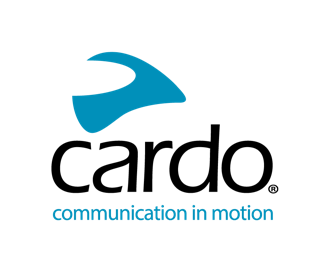 Cardo Systems przełamuje bariery wprowadzając nową aktualizację oprogramowania, ofiarowując swoim użytkownikom wolność - bezproblemowe parowanie ze wszystkimi wiodącymi markami interkomów BluetoothCardo Systems, światowy lider na rynku bezprzewodowych systemów komunikacji dla motocyklistów, wprowadził dzisiaj nową aktualizację oprogramowania dotyczącą łączności Bluetooth. Dzięki najnowszej wersji oprogramowania łączenie się z urządzeniem Bluetooth innym niż Cardo jest teraz tak bezproblemowe i płynne, jak łączenie się przez Bluetooth z innym interkomem Cardo. Możliwość wypełnienia luki między markami interkomów za pośrednictwem łączności Bluetooth to kolejna innowacja firmy Cardo, która całkowicie zmienia zasady gry, ponieważ nadal dąży do międzybranżowej standaryzacji technologii Bluetooth i zbliżenia większej liczby kierowców.Zainspirowana wprowadzeniem standardu Open Bluetooth Intercom (OBi), firma Cardo zleciła niezależne międzynarodowe badanie*, które udowodniło, że konsumenci chcą prostego i intuicyjnego procesu łączenia z innymi kierowcami, którzy nie posiadają interkomu tej samej marki. Mimo że firma Cardo Systems posiada w swojej ofercie łączność między interkomami różnych marek (dzięki standardowi Obi), jak również promuje swoją wiodącą technologię siatki Mesh, programiści w firmie Cardo podjęli się wyzwania włączenia jeszcze większej liczby marek.„W przeprowadzonej niedawno ankiecie wśród użytkowników interkomów motocyklowych na całym świecie, łączność interkomu z innymi markami była jedną z najpopularniejszych sugestii respondentów zapytanych o to, co można zrobić, aby poprawić ich doświadczenia komunikacyjne” – powiedział Dan Emodi, dyrektor ds. marketingu, Cardo Systems. „Zawsze staraliśmy się oferować naszym klientom więcej, a dzięki tej aktualizacji jesteśmy w stanie zaoferować większą niezależność naszym użytkownikom i ich znajomym korzystającym z urządzeń innych marek, zapewniając znacznie większy wybór, swobodę i elastyczność”.Dzięki prostej aktualizacji oprogramowania Over-The-Air dla wszystkich aktualnych urządzeń Cardo w 2023 roku (poza PACKTALK SLIM), poczynając od najwyższej klasy PACKTALK EDGE, po Spirit, nowa aktualizacja zapewnia prostą łączność za pomocą Bluetooth z urządzeniami bieżącej generacji firm: Sena, Midland i Uclear. Od teraz wszyscy użytkownicy będą dysponować takimi samymi wrażeniami z korzystania z tej samej marki interkomu, bez zwyczajowych kłopotów ze skomplikowanym parowaniem i frustracji, takich jak utrata połączenia telefonicznego lub utrata możliwości odbierania połączeń telefonicznych i instrukcji głosowych z nawigacji. Jedyna funkcja, która nie jest obsługiwana w łączności między markami to udostępnianie muzyki, podobnie jak nie jest ona obsługiwana pomiędzy dwoma produktami Cardo różnej generacji.Użytkownicy Cardo mogą po prostu pobrać najnowszą wersję oprogramowania z aplikacji Cardo Connect. Dzięki Over-The-Air bez konieczności podłączania przewodu aktywują nową funkcję. W celu sparowania lub połączenia nie trzeba naciskać żadnej określonej kombinacji przycisków.  Wraz z pojawieniem się nowych wersji i aktualizacji w aplikacji Cardo Connect, pojawia się automatycznie informacja o tym.Z pełną ofertą Cardo Systems można zapoznać się na stronie www.cardosystems.comO firmie CardoFirma Cardo Systems dostarcza najnowocześniejsze urządzenia komunikacyjne dla grup. Łączy kierowców motocyklowych, entuzjastów aktywności na świeżym powietrzu i poszukiwaczy przygód z ich telefonami, muzyką i ze sobą nawzajem. Pierwszy na świecie motocyklowy, bezprzewodowy zestaw słuchawkowy z interkomem oparty na technologii Bluetooth Cardo wprowadziło na rynek w 2004 roku i od tego czasu jest odpowiedzialne za większość branżowych innowacji. Obejmuje to wprowadzenie pierwszego interkomu w technologii siatki Mesh, pierwszego systemu dźwiękowego premium firmy JBL i pierwszego urządzenia sterowanego głosem, a to tylko kilka przykładów. Produkty firmy Cardo są dostępne w sprzedaży w ponad 100 krajach i są wiodącymi na świecie urządzeniami do komunikacji dla grup.*Ankieta poświęcona interkomom, przeprowadzona na grupie 2400 respondentów w kwietniu 2023 roku. 